21 Δεκεμβρίου 2020Αγαπητοί Γονείς/Κηδεμόνες και Μαθητές,Η κυβέρνηση του Οντάριο ανακοίνωσε σήμερα ότι η επαρχία θα τεθεί στη Γκρίζα Ζώνη (Απαγόρευση κυκλοφορίας) το Σάββατο 26 Δεκεμβρίου για να επιβραδύνει περαιτέρω την εξάπλωση του COVID-19. Στο Τορόντο και στο υπόλοιπο Νότιο Οντάριο, αυτή η απαγόρευση κυκλοφορίας θα παραμείνει σε ισχύ για 28 ημέρες. Στο πλαίσιο αυτής της ανακοίνωσης, η κυβέρνηση δήλωσε ότι όλα τα δημοτικά σχολεία στο Νότιο Οντάριο, συμπεριλαμβανομένων εκείνων στο ΠΣΣΤ, θα είναι κλειστά για τους μαθητές μέχρι τη Δευτέρα 11 Ιανουαρίου, ενώ όλα τα σχολεία δευτεροβάθμιας εκπαίδευσης θα είναι κλειστά για τους μαθητές έως τη Δευτέρα 25 Ιανουαρίου. Κατά τη διάρκεια αυτής της περιόδου, όλα τα σχολεία δια ζώσης εκπαίδευσης θα πραγματοποιήσουν μετάβαση στην εξ αποστάσεως εκπαίδευση, ενώ τα εικονικά σχολεία θα συνεχίσουν κανονικά.Παρακάτω μπορείτε να βρείτε επιπλέον πληροφορίες σχετικά με αυτήν τη μετάβαση στην εξ αποστάσεως εκπαίδευση στα σχολεία του ΠΣΣΤ. Σχολεία πρωτοβάθμιας εκπαίδευσηςΣχολεία δια ζώσης εκπαίδευσης: Οι μαθητές θα λαμβάνουν απομακρυσμένη εκπαίδευση από το σπίτι τους που παραδίδεται από τον κανονικό δάσκαλό τους στο σχολείο. Τα σχολεία πρωτοβάθμιας εκπαίδευσης θα ακολουθήσουν το κανονικό σχολικό πρόγραμμα/χρονοδιάγραμμα. Σε ορισμένες περιπτώσεις, ενδέχεται να χρειαστούν μικρές προσαρμογές που θα κοινοποιηθούν στις οικογένειες τη Δευτέρα, 4 Ιανουαρίου. Εικονικά σχολεία: Θα συνεχίσουν να λειτουργούν κανονικά.Σχολεία δευτεροβάθμιας εκπαίδευσηςΣχολεία δια ζώσης εκπαίδευσης: Τα σχολεία δευτεροβάθμιας εκπαίδευσης θα ακολουθήσουν ένα προσαρμοσμένο χρονοδιάγραμμα:Σημείωση: Η τάξη Περιόδου 1 θα συνεχίσει να λειτουργεί από τις 8:45 π.μ. έως τις 12:30 μ.μ. και θα περιλαμβάνει 150 λεπτά σύγχρονης/διαδικτυακής εκπαίδευσης και 75 λεπτά ασύγχρονης/ανεξάρτητης εργασίας. Οι εκπαιδευτικοί θα ξεκινήσουν με σύγχρονη διαδικτυακή εκπαίδευση στις 8:45 π.μ. Οι προγραμματισμένες ώρες ασύγχρονης εκπαίδευσης στο παραπάνω χρονοδιάγραμμα είναι ένα παράδειγμα του πώς μπορούν να προγραμματιστούν οι ώρες ασύγχρονης εκπαίδευσης. Οι εκπαιδευτικοί θα χρησιμοποιήσουν την επαγγελματική κρίση για να καθορίσουν τον τρόπο προγραμματισμού ωρών σύγχρονης και ασύγχρονης εκπαίδευσης.Εικονικά σχολεία: Θα συνεχίσουν να λειτουργούν κανονικά.EdVance και ημερήσια σχολεία για ενήλικεςΣχολεία δια ζώσης εκπαίδευσης: Οι μαθητές σε σχολεία ενηλίκων και προγράμματα EdVance θα ακολουθήσουν αυτό το διαδικτυακό πρόγραμμα:Οι ώρες έναρξης και οι ώρες μεσημεριανού γεύματος θα παραμείνουν οι ίδιες για κάθε σχολείο.Εικονική εκπαίδευση: Θα συνεχίσουν να λειτουργούν κανονικά.Εναλλακτικά Σχολεία/ΠρογράμματαΣχολεία δια ζώσης εκπαίδευσης: Τα σχολεία που δεν χρησιμοποιούν το προσαρμοστικό χρονοδιάγραμμα που σχεδιάστηκε από το Συμβούλιο (όπως Εναλλακτικά Σχολεία-Προγράμματα, ιδρύματα, προγράμματα εντατικής στήριξης, κ.λπ.) θα ενσωματώσουν χρονοδιαγράμματα απομακρυσμένης εκπαίδευσης με τοπικό σχεδιασμό.Εικονική εκπαίδευση: Θα συνεχίσουν να λειτουργούν κανονικά.Ιδρύματα ειδικής αγωγήςΤα εκπαιδευτικά ιδρύματα (παρατίθενται παρακάτω) θα ενσωματώσουν χρονοδιαγράμματα απομακρυσμένης εκπαίδευσης με τοπικό σχεδιασμό.Εκπαιδευτικά ιδρύματα πρωτοβάθμιας εκπαίδευσης: Beverly School, Lucy McCormick Senior School, Seneca School, Sunny View Jr. & Sr. PS, Parklane PS, William J. McCordic SchoolΕκπαιδευτικά ιδρύματα δευτεροβάθμιας εκπαίδευσης: Central Etobicoke, Drewry Secondary School, Frank Oke, Maplewood High School, Sir William Osler, York Humber HS Λάβετε υπόψη ότι, στο πλαίσιο των προσπαθειών της κυβέρνησης να προστατεύσει τους πιο ευάλωτους, οι σχολικές επιτροπές θα παρέχουν, όπου είναι δυνατόν, προσωπική υποστήριξη σε μαθητές με ειδικές εκπαιδευτικές ανάγκες που δεν μπορούν να καλυφθούν μέσω της εξ αποστάσεως εκπαίδευσης βάσει των μαθητικών αναγκών. Μιλήστε με τον διευθυντή του παιδιού σας, εάν θεωρείτε ότι αυτό μπορεί να είναι απαραίτητο.Προγράμματα παιδικής φροντίδας/εκτεταμένης ημέραςΌλα τα προγράμματα παιδικής φροντίδας που εξυπηρετούν βρέφη, μικρά παιδιά και παιδιά προσχολικής ηλικίας που βρίσκονται μέσα σε σχολεία του ΠΣΣΤ θα επιτρέπεται να παραμείνουν ανοιχτά κατά την περίοδο της απαγόρευσης της κυκλοφορίας, ωστόσο οι γονείς/κηδεμόνες θα πρέπει να επιβεβαιώσουν λεπτομέρειες με το άτομο που είναι υπεύθυνο για το παιδί τους. Ενώ τα σχολεία είναι κλειστά, όλα τα προγράμματα εκτεταμένης ημέρας του ΠΣΣΤ και τα προγράμματα πριν και μετά το σχολείο θα είναι επίσης κλειστά.Επόμενα βήματαΕνώ το ΠΣΣΤ έχει διανείμει περισσότερες από 70.000 συσκευές σε μαθητές φέτος, γνωρίζουμε ότι ορισμένοι μαθητές ενδέχεται να εξακολουθούν να χρειάζονται μια συσκευή για αυτήν την περίοδο της εξ αποστάσεως εκπαίδευσης. Σε αυτές τις περιπτώσεις, οι οικογένειες ενθαρρύνονται να επικοινωνήσουν με το σχολείο τους όταν ανοίξει ξανά για να κανονίσουν να λάβουν μία συσκευή. Λάβετε υπόψη ότι οι συσκευές θα παρέχονται βάσει διαθεσιμότητας και ενδέχεται να χρειαστεί χρόνος για τη διανομή τους.Τα σημερινά νέα έρχονται σε μια εποχή που όλα τα σχολεία βρίσκονται σε χειμερινά διαλείμματα, κάτι που αποτελεί πρόκληση καθώς γνωρίζω ότι πολλοί από εσάς μπορεί να έχουν ερωτήσεις σχετικά με τα επόμενα βήματα. Για τα σχολεία δια ζώσης εκπαίδευσης, οι εκπαιδευτικοί θα συνδεθούν με τους μαθητές και τις οικογένειες τη Δευτέρα, 4 Ιανουαρίου για να παράσχουν περισσότερες πληροφορίες και να ξεκινήσουν την αναμενόμενη σχετικά γρήγορη διαδικασία μετάβασης στην απομακρυσμένη εκπαίδευση. Για τους μαθητές στο εικονικό σχολείο, τα μαθήματα θα συνεχιστούν κανονικά τη Δευτέρα, 4 Ιανουαρίου.Αν και δεν είναι κάτι που δεν περιμέναμε, γνωρίζω ότι αυτά τα νέα θα είναι δύσκολα για πολλούς. Θέλω να σας διαβεβαιώσω ότι έχουμε μάθει πολλά για την εξ αποστάσεως εκπαίδευση τους τελευταίους 9 μήνες και ενώ ενδέχεται να υπάρχουν ακόμη προκλήσεις μπροστά μας, θα υποστηρίξουμε τους μαθητές και τις οικογένειές μας για να διασφαλίσουμε την όσο το δυνατόν πιο ομαλή μετάβαση.Με εκτίμηση,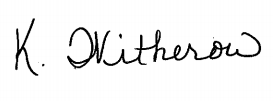 Kathy WitherowΠροσωρινή Διευθύντρια ΕκπαίδευσηςTime (Χρόνος)Day 1 (Ημέρα 1)Day 2 (Ημέρα 2)Day 3 (Ημέρα 3)Day 4 (Ημέρα 4)8:45 π.μ. – 10:00 π.μ.Course 1Synchronous (Μάθημα 1Σύγχρονη εκπαίδευση)Course 1Synchronous (Μάθημα 1Σύγχρονη εκπαίδευση)Course 2Synchronous (Μάθημα 2Σύγχρονη εκπαίδευση)Course 2Synchronous (Μάθημα 2Σύγχρονη εκπαίδευση)10 π.μ. – 10:30 π.μ.Course 1Asynchronous/Independent Learning (Μάθημα 1Ασύγχρονη/Ανεξάρτητη εκπαίδευση)Course 1Asynchronous/Independent Learning (Μάθημα 1Ασύγχρονη/Ανεξάρτητη εκπαίδευση)Course 2Asynchronous/Independent Learning (Μάθημα 2Ασύγχρονη/Ανεξάρτητη εκπαίδευση)Course 2Asynchronous/Independent Learning (Μάθημα 2Ασύγχρονη/Ανεξάρτητη εκπαίδευση)10:30 π.μ. – 11:45 π.μ.Course 1Synchronous (Μάθημα 1Σύγχρονη εκπαίδευση)Course 1Synchronous (Μάθημα 1Σύγχρονη εκπαίδευση)Course 2Synchronous (Μάθημα 2Σύγχρονη εκπαίδευση)Course 2Synchronous (Μάθημα 2Σύγχρονη εκπαίδευση)11:45 π.μ. – 12:30 μ.μ.Course 1Asynchronous/Independent Learning (Μάθημα 1Ασύγχρονη/Ανεξάρτητη εκπαίδευση)Course 1Asynchronous/Independent Learning (Μάθημα 1Ασύγχρονη/Ανεξάρτητη εκπαίδευση)Course 2Asynchronous/Independent Learning (Μάθημα 2Ασύγχρονη/Ανεξάρτητη εκπαίδευση)Course 2Asynchronous/Independent Learning (Μάθημα 2Ασύγχρονη/Ανεξάρτητη εκπαίδευση)12:30 μ.μ. – 1:10 μ.μ.Lunch (Μεσημεριανό γεύμα)Lunch (Μεσημεριανό γεύμα)Lunch (Μεσημεριανό γεύμα)Lunch (Μεσημεριανό γεύμα)1:10 μ.μ. – 2:00 μ.μ.APA/PMΑAPA/PMΑAPA/PMΑAPA/PMΑ2:00 μ.μ. – 3:15 μ.μ.Course 2Synchronous (Μάθημα 2Σύγχρονη εκπαίδευση)Course 2Synchronous (Μάθημα 2Σύγχρονη εκπαίδευση)Course 1Synchronous (Μάθημα 1Σύγχρονη εκπαίδευση)Course 1Synchronous (Μάθημα 1Σύγχρονη εκπαίδευση)Day 1 (Ημέρα 1)Day 2 (Ημέρα 2)Day 3 (Ημέρα 3)Day 4 (Ημέρα 4)Period 1: 3 hours (Περίοδος 1: 3 ώρες)1AB Synchronous (1AB Σύγχρονη εκπαίδευση)1AB Synchronous (1AB Σύγχρονη εκπαίδευση)2AB Synchronous (2AB Σύγχρονη εκπαίδευση)2AB Synchronous (2AB Σύγχρονη εκπαίδευση)Period 2: 1 hour (Περίοδος 2: 1 ώρα)2AB Synchronous (2AB Σύγχρονη εκπαίδευση)2AB Synchronous (2AB Σύγχρονη εκπαίδευση)1AB Σύγχρονη εκπαίδευση1AB Σύγχρονη εκπαίδευσηPeriod 3: 2 hours (Περίοδος 3: 2 ώρες)3AB Synchronous (3AB Σύγχρονη εκπαίδευση)3AB Synchronous (3AB Σύγχρονη εκπαίδευση)3AB Synchronous (3AB Σύγχρονη εκπαίδευση)3AB Synchronous (3AB Σύγχρονη εκπαίδευση)